BODA EN EL FEUDO DE VILLAGOS	Los compañeros de dos grupos se han reunido para mostrarnos una actividad de dramatización en la que los habitantes de un feudo acudían al monasterio para asistir a una boda.	A esta boda asistían el rey para dar su consentimiento, el abad y el obispo para celebrar la misa y casar a dos siervos y algunos invitados (monjes, caballeros y otros campesinos)	La boda se festejó con un baile, una comida y la entrega de regalos. Los novios acudieron también a un torneo y a una celebración por el ganador, un caballero que participa en estas justas para prepararse para la guerra.	Finalmente, todos celebraron un acto de comunidad con una comida en la que se vivió un ambiente cordial y de hermandad entre todas las clases sociales, algo muy extraño en la Edad Media, en la que los estamentos eran cerrados y existía una gran jerarquía social.	Los personajes iban ataviados con vestidos de la época improvisados y algunos complementos que les daban un toque de veracidad (sombreros, corona, capas, gorras…)La dramatización nos ha trasladado a la época y nos ha hecho ver cómo se relacionaban y cómo pasaban en la Edad Media sus ratos de ocio.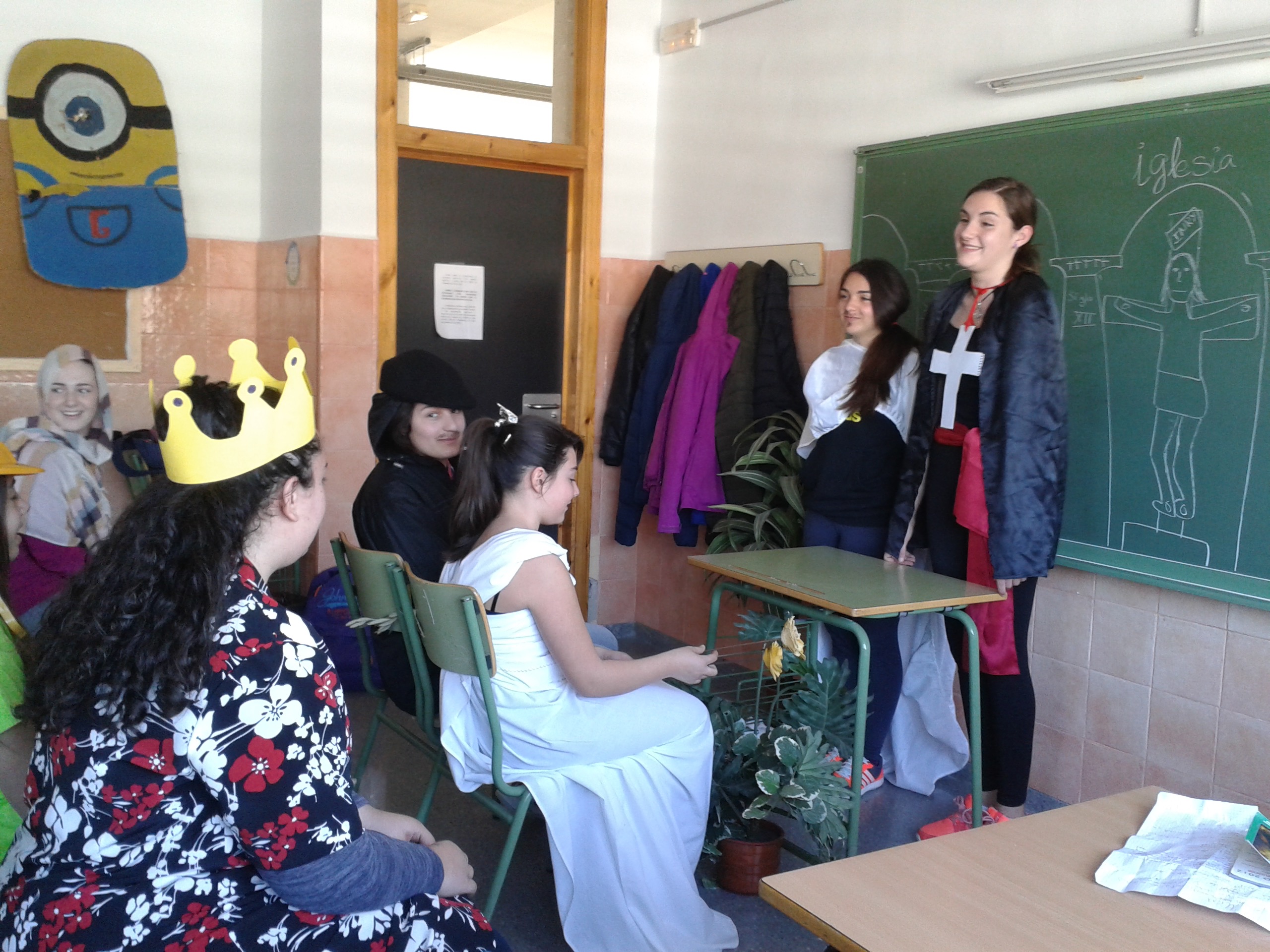 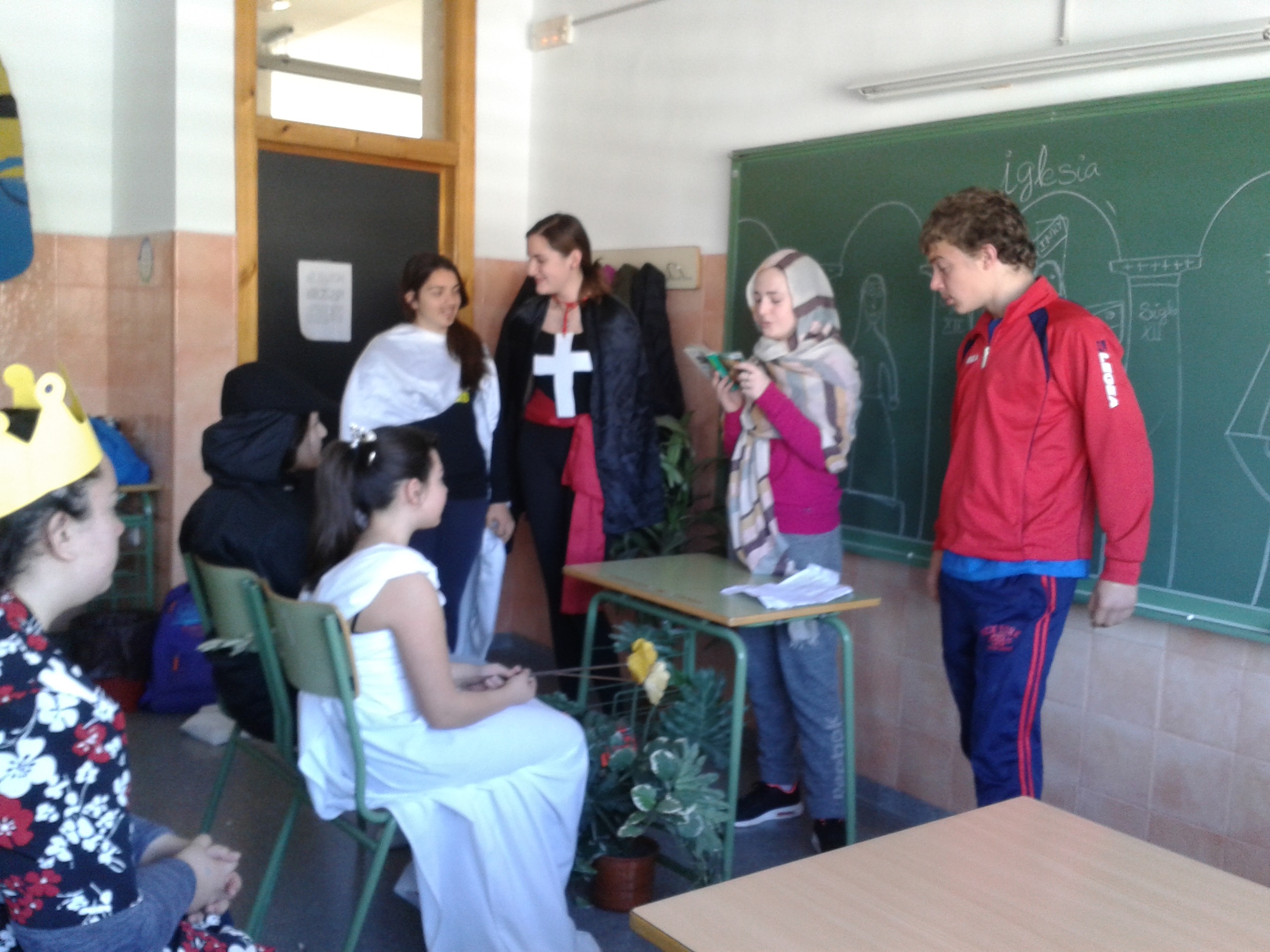 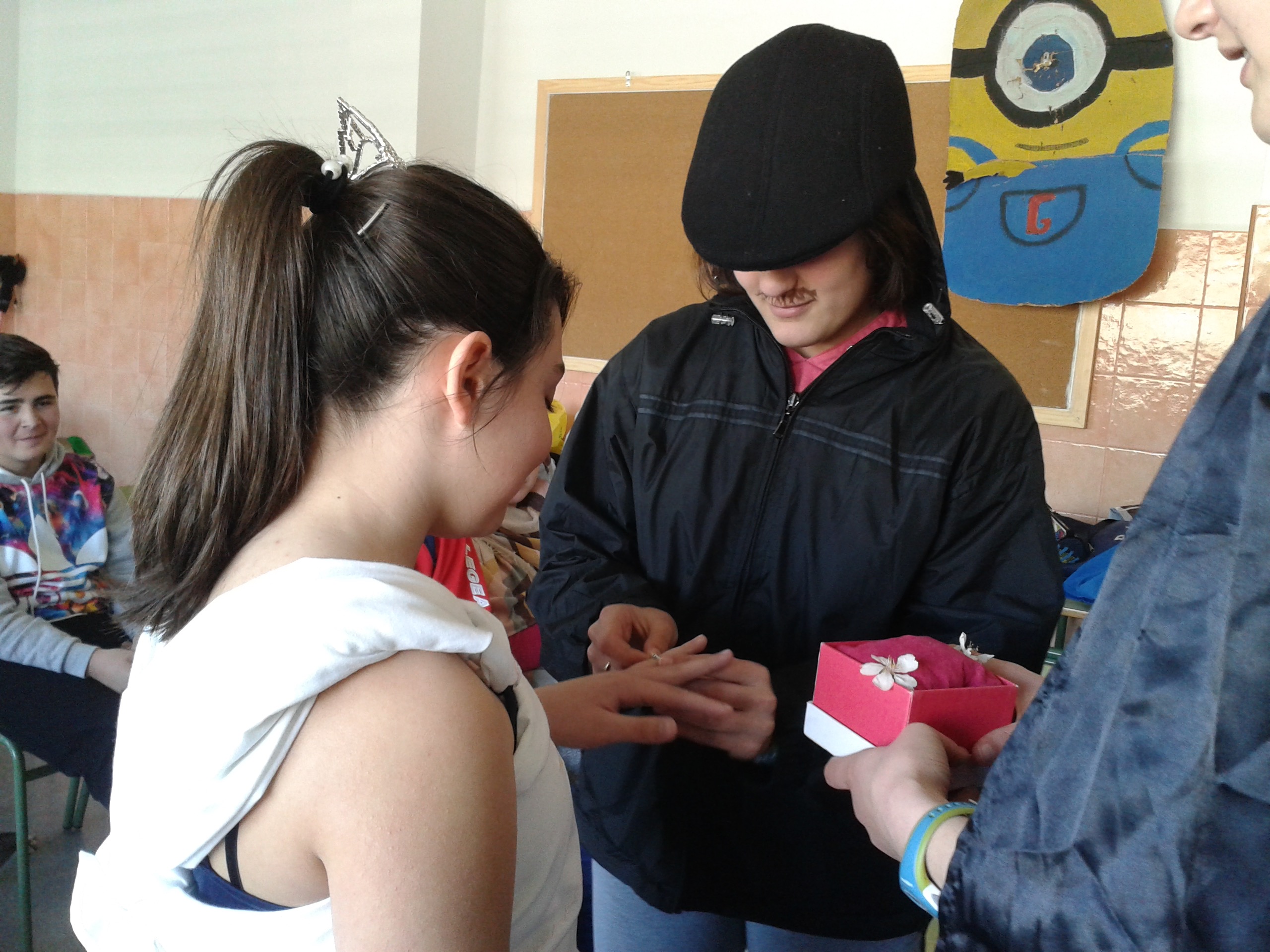 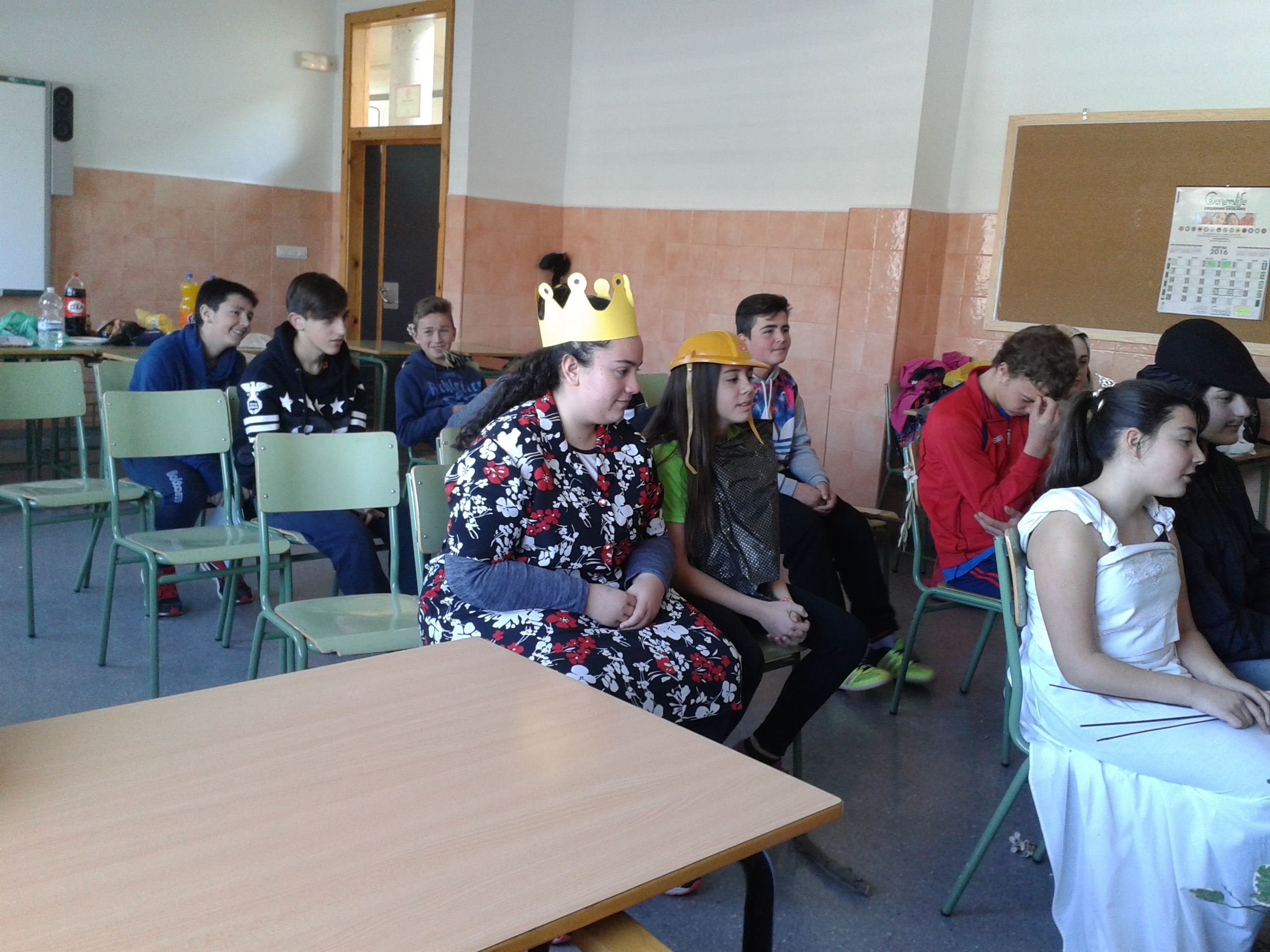 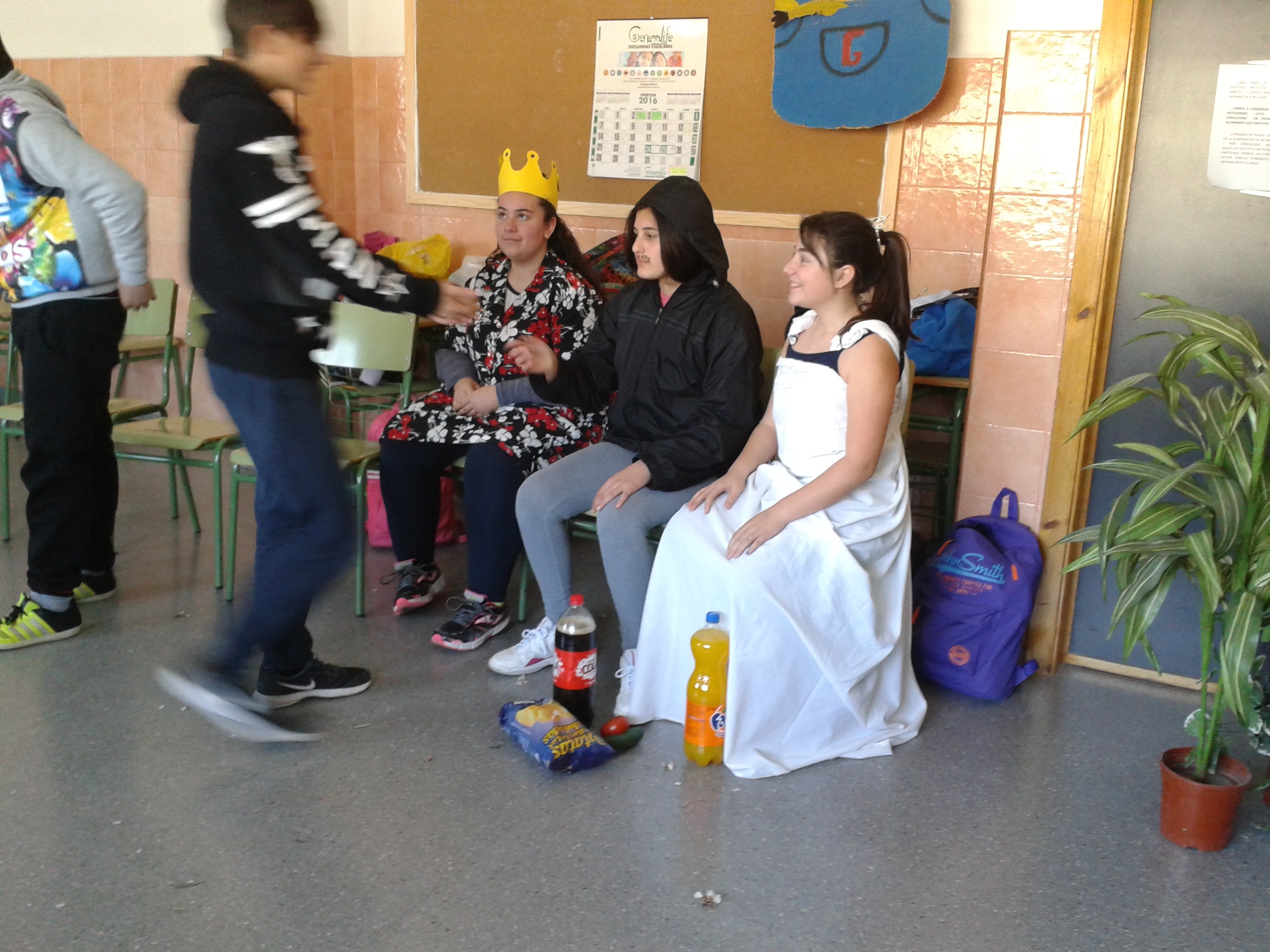 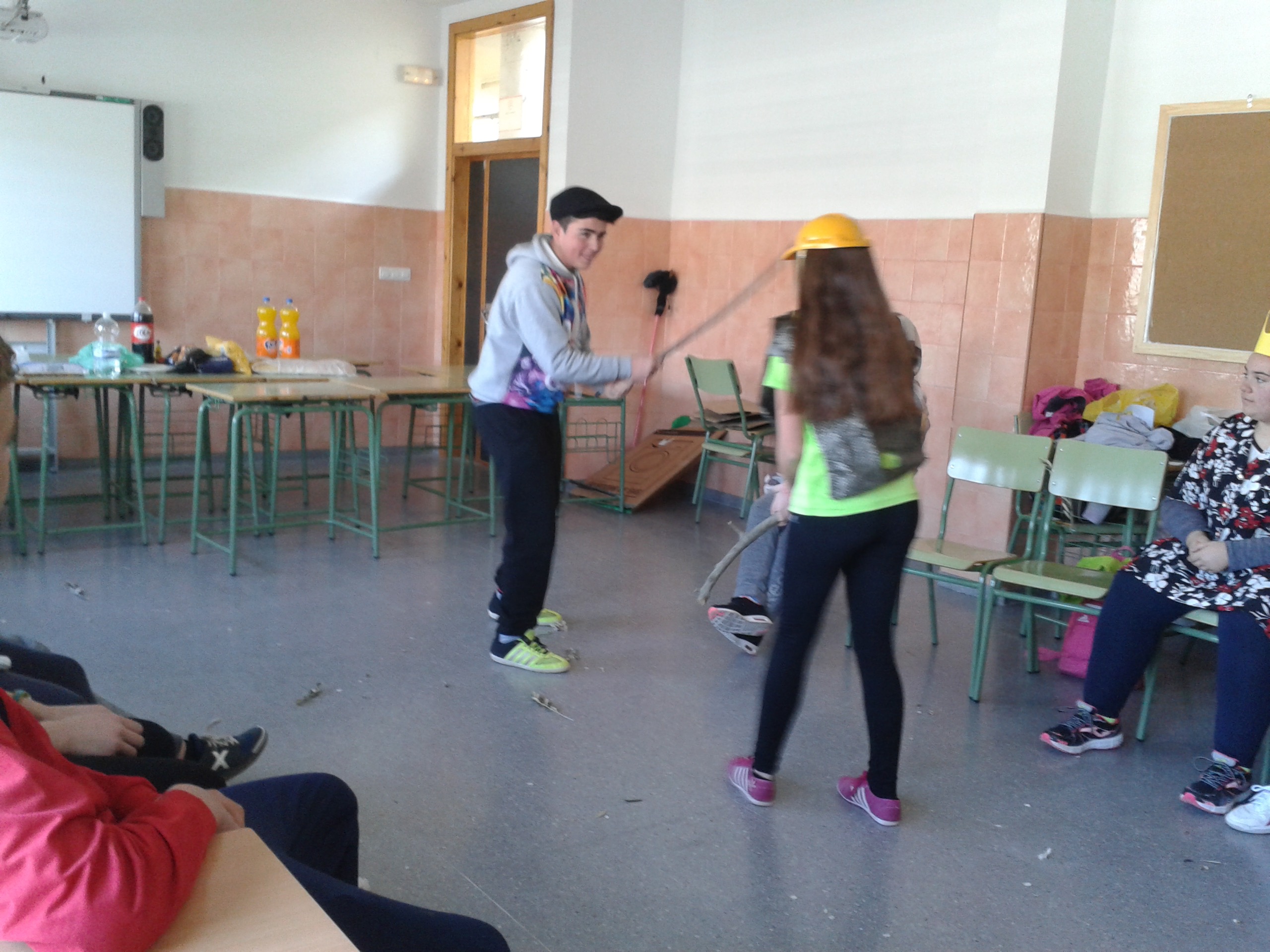 